8th Annual 
Granville County Senior ServicesHoliday BazaarSaturday, November 4, 2017107 Lanier Street919-693-1930Email:  julie.brockman@granvillecounty.org , diane.williams@granvillecounty.org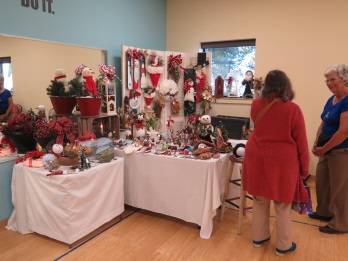 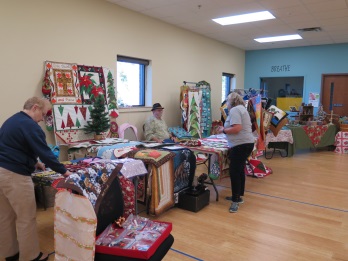 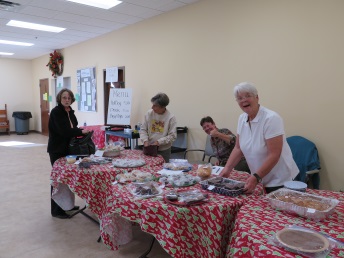 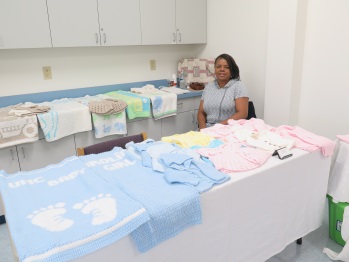 ENTRY FEES (based on location within the center) Dining Room - $30 per table (limited space) Fitness Room - $25 per table (limited space) Art Room and Classroom - $20 per tableAll applications and fees are due to Granville County Senior Services by October 20, 2017.  Fees can either be paid by check or cash.INFORMATION Priority given to handmade/handcrafted items with a limited number of direct sale vendors.  Due to limited space the Senior Center has the right to limit same type items and vendors.Each applicant will be notified by email upon acceptance of a space.Setup time will be at 8:00 a.m. on Saturday, November 4.  The bazaar will run from 9:00 a.m. until 3:00 p.m.  All areas are to be packed up by 4:00 p.m.  All participants must commit to staying for the entire show.A space is defined as: one 6 foot table or two 5’ tables set up in a “L” shape and 2 chairs unless prearranged with Senior Center staff.  All tables and locations are on a first-come-first-serve basis.DATE PAID________Vendor Application 2017Name:Address:City: 						State:			Zip:Home Phone #:Cell Phone #:Email Address:Description of items:Table Set-Up				Location6’_____						Dining Room_____		“L” Shape _____				Fitness Room_____Own set-up_____	,			Art/Class Room_____description of set-up___________________________